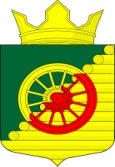 РЕСПУБЛИКА  КАРЕЛИЯАДМИНИСТРАЦИЯ  БОРОВСКОГО СЕЛЬСКОГО  ПОСЕЛЕНИЯПОСТАНОВЛЕНИЕОт 31декабря 2013 года                                                                                                       №  111 пос. Боровой	Об утверждении Положения об организации работы по охране труда лиц, работающих в Администрации Боровского сельского поселенияВ соответствии со статьей 209 Трудового кодекса Российской Федерации, руководствуясь статьями 16, 43 Федерального закона                           от 06 октября 2003 года № 131-ФЗ «Об общих принципах организации местного самоуправления в Российской Федерации», постановлением Министерства труда Российской Федерации и Министерства образования Российской Федерации от 13 января 2003 года № 1/29 «Об утверждении Порядка обучения по охране труда и проверке знаний требований охраны труда работников организаций», постановлением Министерства труда Российской Федерации от 08 февраля 2000 года № 14 «Об утверждении Рекомендаций по организации работы Службы охраны труда в организации», руководствуясь Уставом муниципального образования «Боровское сельское поселение»,постановляю:1. Утвердить Положение об организации работы по охране труда лиц, работающих в Администрации  Боровского сельского поселения (прилагается).2. Настоящее Постановление опубликовать в Вестнике муниципального образования «Боровское сельское поселение». 4. Контроль за исполнением оставляю за собой.Глава АдминистрацииБоровского сельского поселения					Л.В.МостайкинаУТВЕРЖДЕНОпостановлением АдминистрацииБоровского сельского поселения от 31 декабря 2013 года № 111ПОЛОЖЕНИЕоб организации работы по охране труда лиц, работающих в Администрации Боровского сельского поселенияГлава 1. Общие положения1.1. Настоящее Положение об организации работы по охране труда лиц, работающих в Администрации Боровского сельского поселения, (далее — Положение) разработано в соответствии с Трудовым кодексом Российской Федерации (далее – ТК РФ), Рекомендациями по организации работы службы охраны труда в организации, утвержденными постановлением Министерства труда России от 08 февраля 2000 года № 14, Порядком обучения по охране труда и проверке знаний требований охраны труда работников организаций, утвержденным постановлением Министерства труда России и Министерства образования России от 13 января 2003 года № 1/29, положением об особенностях расследования несчастных случаев на производстве в отдельных отраслях и организациях, утвержденным постановлением Министерства труда России от 24 октября 2002 года № 73, и другими нормативно-правовыми актами, регулирующими вопросы охраны труда.1.2. Цель разработки Положения - обеспечение соблюдения требований охраны труда и установление единого порядка регулирования отношений в области охраны труда между работодателем и работниками Администрации Боровского сельского поселения, направленное на создание условий труда, отвечающих требованиям сохранения жизни и здоровья сотрудников в процессе трудовой деятельности.Глава 2. Обязанности работодателяРаботодатель обязан обеспечить:2.1. Безопасность муниципальных служащих и работников, замещающих должности, не отнесенные к должностям муниципальной службы, и осуществляющих техническое обеспечение деятельности Администрации Боровского сельского поселения при эксплуатации административного здания Администрации Боровского сельского поселения, оборудования, осуществлении технологических процессов, в соответствии с абз. 2 ч. 2 ст. 212 ТК РФ.2.2. Создание и функционирование системы управления охраной труда, в соответствии с абз. 2 ч. 2 ст. 212 ТК РФ.2.3. Обеспечение соответствующих условий труда на каждом рабочем месте, в соответствии с абз. 5 ч. 2 ст. 212 ТК РФ.Условия труда – это совокупность факторов производственной среды и трудового процесса, оказывающих влияния на работоспособность и здоровье работников (ч. 2 ст. 209 ТК РФ).2.4. Соблюдение режима труда и отдыха работников Администрации  Боровского сельского поселения в соответствии с трудовым законодательством и иными нормативными правовыми актами, содержащими нормы трудового права (абз. 2 ч. 2 ст. 212 ТК РФ).2.5. Обучение безопасным методам и приемам выполнения работ и оказанию первой помощи пострадавшим, проведение инструктажа по охране труда, стажировки на рабочем месте и проверки знания требований охраны труда. (абз. 9 ч. 2 ст. 212 ТК РФ).Порядок и форму обучения оказанию первой медицинской помощи пострадавшим определяет работодатель. Обучение работников рабочих профессий должно осуществляться лицами, которые прошли специальную подготовку, позволяющую проводить обучение оказанию первой помощи пострадавшим согласно рекомендациям Министерства труда России от 26 августа 2015 года № 15-2/ООГ-4636.2.6. Недопущение к работе лиц, не прошедших в установленном порядке обучение и инструктаж по охране труда, стажировку и проверку знаний требований охраны труда (абз. 9 ч. 2 ст. 212 ТК РФ).2.7. Проведение специальной оценки условий труда в соответствии с законодательством Российской Федерации о специальной оценке условий труда (абз. 11              ч. 2 ст. 212 ТК РФ).2.8. В случаях, предусмотренных трудовым законодательством Российской Федерации и иными нормативными правовыми актами, содержащими нормы трудового права, организовывать проведение обязательных предварительных (при поступлении на работу) и периодических (в течение трудовой деятельности) медицинских осмотров, других обязательных медицинских осмотров, обязательных психиатрических освидетельствований работников Администрации Боровского сельского поселения, внеочередных медицинских осмотров, обязательных психиатрических освидетельствований работников Администрации Боровского сельского поселения по их просьбам в соответствии с медицинскими рекомендациями с сохранением за ними места работы (должности) и среднего заработка на время прохождения указанных медицинских осмотров (абз. 12 ч. 2 ст. 212 ТК РФ).2.9. Недопущение работников Администрации Боровского сельского поселения к исполнению ими служебных обязанностей без прохождения обязательных медицинских осмотров, обязательных психиатрических освидетельствований, а также в случае медицинских противопоказаний (абз. 13 ч. 2 ст. 212 ТК РФ).2.10. Предоставление информации и документов, необходимых для  выполнения соответствующих полномочий, федеральным органам исполнительной власти; органам исполнительной власти субъекта Российской Федерации в области охраны труда; органам профсоюзного контроля (абз. 15 ч. 2 ст. 212 ТК РФ).2.11. Информирование работников об условиях охраны труда на рабочих местах, о риске повреждения здоровья, предоставляемых им гарантиях, полагающихся им компенсациях и средствах индивидуальной защиты (абз. 14 ч. 2 ст. 212 ТК РФ).2.12. Принятие мер по предотвращению аварийных ситуаций, сохранению жизни и здоровья работников Администрации Боровского сельского поселения при возникновении таких ситуаций, в том числе по оказанию пострадавшим первой медицинской помощи (абз. 16  ч. 2 ст. 212 ТК РФ).2.13. Расследование и учет в установленном Трудовым кодексом Российской Федерации, другими федеральными законами и иными нормативными правовыми актами Российской Федерации порядке несчастных случаев и профессиональных заболеваний (абз. 24 ч. 2 ст. 212 ТК РФ).2.14. Беспрепятственный допуск должностных лиц органов государственного управления охраной труда, органов государственного надзора и контроля за соблюдением трудового законодательства и иных нормативных правовых актов, содержащих нормы трудового права, органов Фонда социального страхования Российской Федерации, а также представителей органов общественного контроля в целях проведения проверок условий и охраны труда в Администрации Боровского сельского поселения и расследования несчастных случаев и профессиональных заболеваний (абз. 19 ч. 2 ст. 212 ТК РФ).2.15. Санитарно-бытовое обслуживание и медицинское обеспечение работников Администрации Боровского сельского поселения в соответствии с требованиями охраны труда, а также доставку работников Администрации Боровского сельского поселения, заболевших на рабочем месте, в медицинскую организацию в случае необходимости оказания им неотложной медицинской помощи (абз. 18 ч. 2 ст. 212 ТК РФ).2.16. Выполнение предписаний должностных лиц федерального органа исполнительной власти, осуществляющих государственный контроль (надзор) в установленной сфере деятельности, и рассмотрение представлений органов общественного контроля в сроки, установленные Трудовым кодексом Российской Федерации и иными федеральными законами (абз. 20 ч. 2 ст. 212 ТК РФ).2.17. Обязательное социальное страхование работников Администрации Боровского сельского поселения от несчастных случаев на производстве и профессиональных заболеваний (абз. 21 ч. 2 ст. 212 ТК РФ). 218. Ознакомление работников Администрации Боровского сельского поселения с требованиями охраны труда (абз. 22 ч. 2 ст. 212 ТК РФ).2.19. Разработку и утверждение правил и инструкций по охране труда для работников с учетом мнения выборного органа первичной профсоюзной организации или иного уполномоченного работниками органа для принятия локальных нормативных актов в порядке, установленном ст. 372 ТК РФ (абз. 23 ч. 2 ст. 212 ТК РФ).2.20. Организацию контроля за состоянием условий труда на рабочих местах, а также за правильностью применения работниками средств индивидуальной и коллективной защиты (абз. 10 ч. 2 ст. 212 ТК РФ).2.21. Наличие комплекта нормативных правовых актов, содержащих требования охраны труда в соответствии со спецификой деятельности Администрации Боровского сельского поселения. Глава 3. Обязанности специалиста по охране трудаСпециалист по охране труда выполняет следующие обязанности:3.1. Принимает участие в разработке планов, программ по улучшению условий и охраны труда, предупреждению производственного травматизма, профессиональных заболеваний, заболеваний, обусловленных производственными факторами; оказание организационно-методической помощи по выполнению запланированных мероприятий.3.2. Принимает участие в организации и проведении специальной оценки условий труда.3.3. Участвует в разработке разделов коллективного договора, в части подготовки мероприятий по улучшению условий и охраны труда в Администрации Боровского сельского поселения.3.4. Принимает участие в работе комиссии по расследованию несчастного случая.3.5. Для всех поступающих на работу в Администрацию Боровского сельского поселения работников, переводимых на иную должность, проводить вводный инструктаж по охране труда по программе, разработанной на основании законодательных и иных нормативных правовых актов Российской Федерации с учетом специфики деятельности Администрации Боровского сельского поселения и утвержденной в установленном порядке работодателем.3.6. Проводит ознакомление работников Администрации Боровского сельского поселения с Инструкцией по охране труда в Администрации Боровского сельского поселения  после изменении условий труда работников.3.7. Ведет журнал ознакомления с Инструкцией по охране труда в Администрации Боровского сельского поселения.3.8. Ведет журнал вводного инструктажа по охране труда вновь принятых работников Администрации Боровского сельского поселения.3.9. Принимает участие в организации обучения работников Администрации Боровского сельского поселения по программам охраны труда. 3.10. Проводит анализ состояния условий и охраны труда, причин производственного травматизма и профессиональной заболеваемости муниципальных служащих и работников, замещающих должности, не отнесенные к должностям муниципальной службы, и осуществляющих техническое обеспечение деятельности Администрации Боровского сельского поселения, осуществлять подготовку предложений по их предупреждению.3.11. Немедленно сообщает своему работодателю о любом несчастном случае, происшедшем в Администрации Боровского сельского поселения, о признаках профессионального заболевания, а также о ситуации, которая создает угрозу жизни и здоровью работников  Администрации Боровского сельского поселения.3.12. Ведет журнал регистрации несчастных случаев в Администрации Боровского сельского поселения.3.13. Изучает передовой опыт по улучшению охраны труда, принимает участие в научно-практических конференциях, семинарах, выставках по охране труда.3.14. Оказывает методическую помощь руководителям структурных подразделений Администрации Боровского сельского поселения в разработке новых и пересмотре действующих инструкций по охране труда.3.15. Обеспечивает локальными нормативными правовыми актами Администрации Боровского сельского поселения (правилами, нормами, инструкциями по охране труда), наглядными пособиями и учебными материалами по охране труда (при наличии).3.16. Доведение до сведения работников действующих законов  и иных нормативных правовых актов об охране труда Российской Федерации и соответствующего субъекта Российской Федерации, коллективного договора, соглашения по охране труда Администрации Боровского сельского поселения.Глава 4. Обязанности руководителей структурных подразделений, органов Администрации Боровского сельского поселения в области охраны труда4.1. Руководители структурных подразделений, органов Администрации Боровского сельского поселения обязаны: 4.1.1. Обеспечить для всех поступающих на работу работников Администрации Боровского сельского поселения во вверенное им структурное подразделение, переводимых на иную должность во вверенное им структурных подразделениях, проведение первичных, повторных, внеплановых и целевых инструктажей на рабочем месте, в том числе. 4.1.2. Провести инструктаж на рабочем месте, повторный, внеплановый и целевой инструктажи проводит должностное лицо структурного подразделения, органа прошедшее в установленном порядке, обучение по охране труда и проверку знаний требований охраны труда (далее - должностное лицо структурного подразделения).4.2. Первичный инструктаж на рабочем месте проводится до начала самостоятельной работы.4.3. Проведение инструктажей по охране труда включает в себя ознакомление работников Администрации Боровского сельского поселения с имеющимися опасными или вредными факторами, технической, эксплуатационной документацией, а также с правилами применения безопасных методов и приемов выполнения работ.4.4. Инструктажи по охране труда завершаются устной проверкой должностным лицом, проводившим инструктаж, приобретенных муниципальным служащим знаний и навыков безопасных приемов работы.4.5. Проведение всех видов инструктажей регистрируется в ведущихся в структурных подразделениях соответствующих журналах проведения инструктажей, с проставлением росписи инструктируемого и росписи инструктирующего, а также даты проведения инструктажа. 4.6. Первичный инструктаж на рабочем месте проводится должностным лицом структурного подразделения, органа по программам, разработанным и утвержденным в установленном порядке в соответствии с требованиями законодательных и иных нормативных правовых актов по охране труда, локальных нормативных актов Администрации Боровского сельского поселения, инструкций по охране труда.4.7. Повторный инструктаж проходят все работники Администрации Боровского сельского поселения не реже одного раза в шесть месяцев по программам, разработанным для проведения первичного инструктажа на рабочем месте. 4.8. Внеплановый инструктаж проводится:4.8.1. При введении в действие новых или изменении законодательных и иных нормативных правовых актов, содержащих требования по охране труда, а также инструкций по охране труда.4.8.2. При нарушении работниками Администрации Боровского сельского поселения требований охраны труда, если эти нарушения создали реальную угрозу наступления тяжких последствий (несчастный случай, авария и т.п.).4.8.3. По требованию должностных лиц органов государственного надзора и контроля.4.8.4. При перерывах в работе более двух месяцев.4.8.5. По решению работодателя. 4.9. Целевой инструктаж проводится при выполнении разовых работ, при ликвидации последствий аварий, стихийных бедствий и работ, на которые оформляются наряд-допуск, разрешение или другие специальные документы, а также при проведении в Администрации Боровского сельского поселения массовых мероприятий.Глава 5. Обязанности работников Администрации Боровского сельского поселения в области охраны труда5.1. Работник Администрации Боровского сельского поселения обязан соблюдать требования по охране труда и обеспечению безопасности труда (абз. 6 ч. 2               ст. 21 ТК РФ). Обязанности работника в области охраны труда установлены в ст. 214 ТК РФ.5.2. Работодатель в силу ст. 22 ТК РФ имеет право требовать от работника исполнения следующих обязанностей:5.2.1. Соблюдать требования по охране труда, и обеспечению безопасности труда установленные законами и иными нормативными правовыми актами, настоящим Положением, а также правилами и инструкциями по охране труда.5.2.2. Правильно применять средства индивидуальной и коллективной защиты.5.2.3.  Прохождения обучения безопасным методам и приемам выполнения работ по охране труда, оказанию первой медицинской помощи при несчастных случаях на работе, инструктаж по охране труда, проверку знаний требований охраны труда.5.2.4. Немедленного извещения своего непосредственного или вышестоящего руководителя о любой ситуации, угрожающей жизни и здоровью людей, о каждом несчастном случае, происшедшем в Администрации Боровского сельского поселения или об ухудшении состояния своего здоровья, в том числе о проявлении признаков острого профессионального заболевания.5.2.5. Прохождения обязательных предварительных (при поступлении на работу) и периодических (в течение трудовой деятельности) и других обязательных медицинских осмотров по направлению работодателя в случаях, предусмотренных Трудовым кодексом Российской Федерации и иными федеральными законами.Глава 6. Право работников на труд в условиях отвечающих требованиям охраны трудаВ соответствии с законодательством Российской Федерации об охране труда каждый работник Администрации Боровского сельского поселения имеет право на (ст. 219 ТК РФ): 6.1. Рабочее место, соответствующее требованиям охраны труда.6.2. Обязательное социальное страхование от несчастных случаев и профессиональных заболеваний в соответствии с законодательством Российской Федерации.6.3. Получение достоверной информации от работодателя, соответствующих государственных органов и общественных организаций об условиях и охране труда на рабочем месте, о существующем риске повреждения здоровья, а также о мерах по защите от воздействия вредных и (или) опасных производственных факт.6.4. Обучение безопасным методам и приемам труда за счет средств работодателя.6.5. Запрос о проведении проверки условий и охраны труда на его рабочем месте федеральным органом исполнительной власти, уполномоченным на осуществление федерального государственного надзора за соблюдением трудового законодательства и иных нормативных правовых актов, содержащих нормы трудового права, другими федеральными органами исполнительной власти, осуществляющими государственный контроль (надзор) в установленной сфере деятельности, органами исполнительной власти, осуществляющими государственную экспертизу условий труда, а также органами профсоюзного контроля за соблюдением трудового законодательства и иных актов, содержащих нормы трудового права.6.6. Обращение в органы государственной власти Российской Федерации, органы государственной власти субъектов Российской Федерации и органы местного самоуправления, к работодателю, в объединения работодателей, а также в профессиональные союзы, их объединения и иные уполномоченные работниками представительные органы по вопросам охраны труда.6.7. Личное участие или участие через своих представителей в рассмотрении вопросов, связанных с обеспечением безопасных условий труда на его рабочем месте, и в расследовании происшедшего с ним несчастного случая на производстве или профессионального заболевания.6.8. Внеочередной медицинский осмотр в соответствии с медицинскими рекомендациями с сохранением за ним места работы (должности) и среднего заработка во время прохождения указанного медицинского осмотра.6.9. Гарантии и компенсации, установленные в соответствии с Трудовым кодексом Российской Федерации, коллективным договором, соглашением, локальным нормативным актом, трудовым договором, если он занят на работах с вредными и (или) опасными условиями труда.В случае обеспечения на рабочих местах безопасных условий труда, подтвержденных результатами специальной оценки условий труда или заключением государственной экспертизы условий труда, гарантии и компенсации гражданам не устанавливаются.Глава 7. Расследование и учет несчастных случаев7.1. Расследованию и учету в силу ст. 227 ТК РФ подлежат несчастные случаи, происшедшие с работниками и другими лицами, участвующими в производственной деятельности работодателя, при исполнении ими трудовых обязанностей или выполнении какой-либо работы по поручению работодателя.7.2. К событиям, квалифицируемым как несчастный случай, можно отнести:7.2.1. Телесные повреждения (травмы), в том числе нанесенные другим лицом.7.2.2. Тепловой удар, ожог, обморожение.7.2.3. Утопление.7.2.4. Поражение электрическим током, молнией, излучением.7.2.5. Укусы и другие телесные повреждения, нанесенные животными и насекомыми.7.2.6. Повреждения вследствие взрывов, аварий, разрушения зданий, сооружений и конструкций, стихийных бедствий и других чрезвычайных обстоятельств.7.3. Любое повреждение здоровья, обусловленное воздействием внешних факторов, повлекшее за собой необходимость перевода работника на другую работу, временная или стойкая утрата трудоспособности либо смерть пострадавших признаются несчастными случаями.7.4. Различают несчастный случай на производстве и несчастный случай, не связанный с производством. Перечень случаев, не связанных с производством, установлен ст. 229.2 ТК РФ.7.5. Для расследования несчастного случая работодатель распоряжением должен создать специальную комиссию (порядок формирования такой комиссии утвержден ст. 229 ТК РФ), которая устанавливает обстоятельства несчастного случая, лиц, допустивших нарушения требований охраны труда, квалифицирует случай как несчастный случай на производстве или как несчастный случай, не связанный с производством, определяет степень вины застрахованного и формирует материалы дела. По окончании расследования составляет акт Н-1 по форме 2 приложения № 1 к постановлению Министерства труда России от 24 октября 2002 года № 73 «Об утверждении форм документов, необходимых для расследования и учета несчастных случаев на производстве, и Положения об особенностях расследования несчастных случаев на производстве в отдельных отраслях и организациях» <2> (если несчастный случай был признан случаем на производстве) или акт по форме 4 приложения № 1 к постановлению от 24 октября 2002 года № 73 (если случай признан не связанным с производством) (ст. 230 ТК РФ).7.6. В соответствии со ст. 229.1 Трудового кодекса Российской Федерации расследование несчастного случая, в результате которого один или несколько пострадавших получили легкие повреждения здоровья, проводится комиссией в течение трех дней. Расследование несчастного случая, в результате которого пострадавшие получили тяжелые повреждения здоровья, либо несчастного случая (в том числе группового) со смертельным исходом проводится комиссией в течение 15 дней.7.7. Кроме проведения расследования, работодатель обязан проинформировать о несчастном случае различные органы и инстанции - (кого уведомлять, зависит от количества пострадавших и тяжести несчастного случая).Глава 8. Обучение в области охраны труда8.1. Все работники Администрации Боровского сельского поселения, в том числе глава Администрации Боровского сельского поселения обязаны проходить обучение по охране труда, и проверку знаний требований охраны труда в порядке, определенном постановлением Министерства труда Российской Федерации и Министерства образования Российской Федерации от 13 января 2003 года № 1/29 «Об утверждении Порядка обучения по охране труда и проверке знаний требований охраны труда работников организаций». 8.2. Лица, поступающие на работу в Администрацию Боровского сельского поселения, проходят вводный инструктаж. Вводный инструктаж проводит работник, на которого распоряжением Администрации Боровского сельского поселения возложены обязанности по организации охраны труда в Администрации Боровского сельского поселения.8.3. Кроме вводного инструктажа по охране труда проводится первичный инструктаж на рабочем месте. Первичный инструктаж на рабочем месте проводит работник, на которого возложены обязанности по организации охраны труда.8.4. В дальнейшем со всеми работниками Администрации Боровского сельского поселения проводятся периодические инструктажи в сроки, предусмотренные в соответствующих инструкциях по охране труда.8.5. Внеочередные инструктажи проводятся при изменении условий труда, несчастном случае, а также в иных случаях, установленных законодательством.8.6. Проведение всех видов инструктажей регистрируется в соответствующих журналах проведения инструктажей.Глава 9. Организация работ по охране труда9.1. Общее управление охраной труда в Администрации Боровского сельского поселения, контроль, за выполнением мероприятий по охране труда осуществляется главой Администрации Боровского сельского поселения. 9.2. Распоряжением Администрации Боровского сельского поселения обязанность по организации охраны труда возлагается на работника Администрации Боровского сельского поселения, который после соответствующего обучения и проверки знаний наряду с основной работой выполняет обязанности специалиста по охране труда. В трудовой договор и должностную инструкцию этого работника вносятся соответствующие изменения и дополнения. 9.3. Ответственность за нарушение требований настоящего Положения, действующих норм охраны труда и техники безопасности в Администрации Боровского сельского поселения  несут должностные лица и работники, допустившие нарушения.9.4. Лица, виновные в нарушении требований по охране труда, привлекаются к дисциплинарной, а в соответствующих случаях — к материальной, административной и уголовной ответственности в порядке, установленном законодательством Российской Федерации.Глава 10. Права специалиста по охране труда10.1. Специалист по охране труда вправе:10.1.1. Беспрепятственно посещать и осматривать производственные,  служебные и бытовые помещения, знакомиться в пределах своей компетенции с документацией, касающейся вопросов охраны труда.10.1.2. Запрашивать и получать от руководителей подразделений необходимые сведения, информацию, документы по вопросам охраны труда, требовать письменные объяснения от лиц, допустивших нарушения законодательства об охране труда.10.1.3. Предъявлять руководителям подразделений, другим должностным лицам обязательные для исполнения предписания об устранении выявленных при проверках нарушений требований охраны труда и контролировать их выполнение.10.1.4. Требовать от руководителей подразделений отстранения от работы лиц, не имеющих допуска к выполнению данного вида работ, не прошедших в установленном порядке предварительных и периодических медицинских осмотров, инструктажа по охране труда, не использующих в своей работе предоставленных средств индивидуальной защиты, а также нарушающих требования законодательства об охране труда.10.1.5. Направлять Работодателю предложения о привлечении в соответствии с законодательством к ответственности должностных лиц, нарушающих требования охраны труда.10.1.6. Представлять Работодателю предложения о поощрении отдельных Работников за активную работу по улучшению условий охраны труда.10.1.7. Привлекать по согласованию с Работодателем и руководителями подразделений соответствующих специалистов предприятия к проверкам по охране труда.